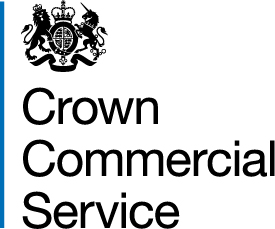 FRAMEWORK AGREEMENTPOPULATION TEMPLATEPlease complete the tables below as applicable. This information will be used to populate the Framework Agreement if you are successful. FRAMEWORK AGREEMENT– FORM OF AGREEMENT:SCHEDULE 17 – COMMERCIALLY SENSITIVE INFORMATION:FRAMEWORK AGREEMENT POPULATION TEMPLATERM3837 – Construction Products, Consumables and MaterialsATTACHMENT 10Information RequiredResponseRegistered company nameRegistered company addressRegistered company numberNo.DateItem(s)Duration of Confidentiality[insert date] [insert details][insert duration]